Student Exit Interview Form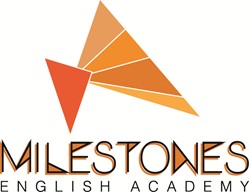 STUDENT DETAILS:STUDENT NAME:  	DATE OF BIRTH: 	STUDENT ID:  	CONTACT NUMBER: 	EMAIL: 	ADDRESS: 	COURSE DETAILS:COURSE NAME: 	START DATE: 	LAST CLASS ATTENDED ON: 	INTERVIEW DETAILS:DATE : 		TIME:  	INTERVIEWER(S):1.  	3. 	2. 	4. 	Additional information attached:	YES	NOReason for cancellation of enrolment:Will the student continue study at another institution?		YES	NO If yes, will student enrol in?	Similar course	Different courseINTERVIEWERS COMMENTS:  	Student's Signature: 		Date:  	Interviewer's Signature: 		Date:  	Student Exit Interview Form Version 1.0 2016 Milestones English Academy CRICOS: 03496BPage 1 of 1